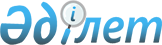 Об утверждении перечня национальных институтов развития, национальных компаний и других юридических лиц, более пятидесяти процентов голосующих акций (долей участия) которых принадлежат Фонду национального благосостояния на праве собственности или доверительного управления, в отношении которых не распространяется законодательство Республики Казахстан об инвестиционных фондах
					
			Утративший силу
			
			
		
					Постановление Правительства Республики Казахстан от 16 июля 2009 года № 1083. Утратило силу постановлением Правительства Республики Казахстан от 27 июня 2012 года № 858

      Сноска. Утратило силу постановлением Правительства РК от 27.06.2012 № 858 (вводится в действие со дня первого официального опубликования).      В соответствии с пунктом 4 статьи 2 Закона Республики Казахстан от 13 февраля 2009 года "О Фонде национального благосостояния" и пунктом 3 статьи 3 Закона Республики Казахстан от 7 июля 2004 года "Об инвестиционных фондах" Правительство Республики Казахстан ПОСТАНОВЛЯЕТ : 



      1. Утвердить прилагаемый перечень национальных институтов развития, национальных компаний и других юридических лиц, более пятидесяти процентов голосующих акций (долей участия) которых принадлежат Фонду национального благосостояния на праве собственности или доверительного управления, в отношении которых не распространяется законодательство Республики Казахстан об инвестиционных фондах. 



      2. Настоящее постановление вводится в действие со дня первого официального опубликования.        Премьер-Министр 

      Республики Казахстан                       К. Масимов Утвержден         

постановлением Правительства 

Республики Казахстан   

от 16 июля 2009 года № 1083 

                            Перечень 

          национальных институтов развития, национальных 

компаний и других юридических лиц, более пятидесяти процентов 

       голосующих акций (долей участия) которых принадлежат 

     Фонду национального благосостояния на праве собственности 

        или доверительного управления, в отношении которых 

     не распространяется законодательство Республики Казахстан 

                       об инвестиционных фондах 
					© 2012. РГП на ПХВ «Институт законодательства и правовой информации Республики Казахстан» Министерства юстиции Республики Казахстан
				№ 

п/п Наименование организации 1 Акционерное общество "Инвестиционный фонд Казахстана" 2 Акционерное общество "Kazyna Capital Management" 